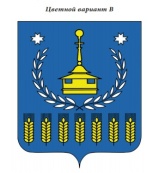 СОВЕТ ДЕПУТАТОВМУНИЦИПАЛЬНОГО ОБРАЗОВАНИЯ«ВОТКИНСКИЙ РАЙОН»«ВОТКА ЁРОС»МУНИЦИПАЛ КЫЛДЫТЭТЫСЬ
ДЕПУТАТТЪЁСЛЕН КЕНЕШСЫРЕШЕНИЕ« 18» февраля 2021 года                                                                                                      № 343г. ВоткинскОб утверждении Положения о порядке проведения конкурса по отбору кандидатур на должность  Главы муниципального образования  «Воткинский район»	В соответствии с Федеральным законом от 06.10.2003№ 131-ФЗ «Об общих принципах организации местного самоуправления в Российской Федерации», Законом Удмуртской Республики от 13.07.2005 № 42-РЗ «О местном самоуправлении в Удмуртской Республике», Уставом муниципального образования «Воткинский район»Совет депутатов муниципального образования «Воткинский район» РЕШАЕТ:1. Утвердить  Положение о порядке проведения конкурса по отбору кандидатур на должность  Главы муниципального образования «Воткинский район» (прилагается).2. Настоящее решение   подлежит опубликованию в «Вестнике нормативно правовых актов» муниципального образования «Воткинский район»,  размещению на официальном сайте муниципального образования «Воткинский район» ,.3. Настоящее решение  вступает в силу с момента его официального опубликования.Председатель Совета депутатовмуниципального образования«Воткинский район»						     М.А.НазаровГлава муниципального образования«Воткинский район»                                                                           И.П. Прозоровг. Воткинск« 18» февраля  2021 года№ 343Приложение крешению Совета депутатов муниципального образования «Воткинский район»от  18 февраля 2021 г № 343ПОЛОЖЕНИЕо порядке проведения конкурса по отбору кандидатур на должность  Главы муниципального образования «Воткинский район»I. Общие положения1.1. Настоящее Положение о порядке проведения конкурса по отбору кандидатур на должность  Главы муниципального образования «Воткинский район» (далее по тексту - Положение) разработано в соответствии с частью 2.1 статьи 36 Федерального закона от 06.10.2003№ 131-ФЗ «Об общих принципах организации местного самоуправления в Российской Федерации», Законом Удмуртской Республики от 13.07.2005 № 42-РЗ «О местном самоуправлении в Удмуртской Республике», Уставом муниципального образования «Воткинский район» и определяет порядок проведения конкурса по отбору кандидатур на должность Главы муниципального образования«Воткинский район» (далее - Глава муниципального образования), в том числе, порядок формирования и организации деятельности конкурсной комиссии, принятия решения об объявлении конкурса, условия и процедуру проведения конкурса, а также порядок принятия решения конкурсной комиссией по результатам конкурса.1.2. Целью конкурса является отбор на альтернативной основе кандидатов на должность Главы муниципального образования из числа граждан, представивших документы для участия в конкурсе, на основании их соответствия установленным настоящим Положением требованиям к уровню профессионального образования и профессиональным знаниям и навыкам, которые являются предпочтительными для осуществления Главой муниципального районаполномочий по решению вопросов местного значения.1.3. Конкурс является открытым по составу участников.1.4. Администрация муниципального образования «Воткинский район» обеспечивает информационное сопровождение мероприятий по проведению конкурса посредством размещения информации на официальном сайте муниципального образования «Воткинский район».II. Право на участие в конкурсе2.1. В соответствии с Федеральным законом «Об общих принципах организации местного самоуправления в Российской Федерации» кандидатом на должность Главы муниципального образования может быть зарегистрирован гражданин, который на день проведения конкурса не имеет в соответствии со статьей 4 и пунктом 6 статьи 32 Федерального закона от 12.06.2002 № 67-ФЗ «Об основных гарантиях избирательных прав и права на участие в референдуме граждан Российской Федерации» ограничений пассивного избирательного права для избрания выборным должностным лицом местного самоуправления.2.2.К кандидатам на должность Главы муниципального образованияустанавливаются следующие требования к профессиональному образованию и (или) профессиональным знаниям и навыкам, которые являются предпочтительными для осуществления Главой муниципального образования полномочий по решению вопросов местного значения: 1) высшее образование не ниже уровня специалитета, магистратуры;2) знание Конституции Российской Федерации, федеральных конституционных законов, федеральных законов и иных нормативных правовых актов Российской Федерации, Конституции Удмуртской Республики, законов и иных нормативных правовых актов Удмуртской Республики, Устава муниципального образования«Воткинский район» и муниципальных нормативных правовых актов муниципального образования «Воткинский район»;3) наличие навыков руководства на должностях руководителя организации, заместителя руководителя организации, руководителя структурного подразделения организации либо на высших и главных должностях государственной гражданской (муниципальной) службы, оперативного принятия и реализации управленческих решений, прогнозирования последствий принимаемых решений, организации работы по взаимодействию с государственными органами, органами местного самоуправления, иными муниципальными органами, организациями и гражданами, работы с документами.4) достижение на день проведения конкурса возраста, установленного Законом Удмуртской Республики от 13.07.2005 № 42-РЗ «О местном самоуправлении в Удмуртской Республике». III. Назначение конкурса3.1. Решение обобъявлении конкурса по отбору кандидатур на должность Главы муниципального образования принимается Советом депутатов муниципального образования «Воткинский район»(далее – решение обобъявлении конкурса). 3.2. Решение об объявлении конкурса принимается в следующих случаях:1) при истечении срока полномочий Главы муниципального образования;2) досрочного прекращения полномочий Главы муниципального образования;3) признания конкурса несостоявшимся;4) непринятия Советом депутатов муниципального образования «Воткинский район» решения об избрании Главы муниципального образования из числа кандидатов, представленных конкурсной комиссией по результатам конкурса.3.3. Решение Совета депутатов муниципального образования «Воткинский район» об объявлении конкурса подлежит опубликованию (обнародованию) не менее чем за 20 дней до дня его проведения. 3.4. В решении об объявлении конкурса указываются:1) требования, предъявляемые к кандидату на замещение должности Главы муниципального образования;2) условия конкурса (порядок проведения конкурса и определения результатов конкурса, в том числе порядок уведомления участников конкурса об итогах конкурса);3) адрес места приема документов для участия в конкурсе, дата, время начала и окончания приема документов для участия в конкурсе;4) перечень документов, представляемых для участия в конкурсе, и требования к их оформлению5) срок предоставления программы (концепцию) развития муниципального образования «Воткинский район» либо программы действий в качестве Главы муниципального образования «Воткинский район»6) дата, время и место проведения конкурса с указанием времени начала работы комиссии и подведения итогов конкурса;7) номера телефонов и адрес комиссии.3.5.Не позднее одного рабочего дня, следующего за днем принятия решения об объявлении конкурса Совет депутатов муниципального образования «Воткинский район» в письменной форме уведомляет Главу Удмуртской Республики и Государственный Совет Удмуртской Республики»об объявлении конкурса.IV. Порядок формирования и полномочия конкурсной комиссии4.1. Организация и проведение конкурса осуществляются конкурсной комиссией (далее – комиссия), формируемой в соответствии с Федеральным законом от 06.10.2003    № 131-ФЗ «Об общих принципах организации местного самоуправления в Российской Федерации» и настоящим Положением.4.2. Комиссия формируется на срок проведения конкурса. Комиссия осуществляет свои полномочия со дня ее формирования в правомочном составе до дня вступления в силу решения Советадепутатов муниципального образования «Воткинский район» об избрании Главы муниципального образования из числа кандидатов, представленных конкурсной комиссией по результатам конкурса.4.3. Решение Совета депутатов муниципального образования «Воткинский район» о назначении членов комиссии принимается большинством от установленной Уставом численности депутатов Совета.4.4. При формировании комиссии половина членов комиссии назначается Советом депутатов муниципального образования «Воткинский район», а другая половина -  Главой Удмуртской Республики.Выдвижение кандидатур для включения в состав половины членов комиссии, которую назначает Совет депутатов муниципального образования «Воткинский район», осуществляется депутатами Совета депутатов муниципального образования «Воткинский район». 4.5.Решение Совета депутатов муниципального образования «Воткинский район» о формировании муниципальной части конкурсной комиссии принимается Советом депутатов муниципального образования «Воткинскийй район» в порядке, установленном Регламентом Совета депутатов муниципального образования «Воткинский район» и оформляется правовым актом Совета депутатов муниципального образования «Воткинский район».4.6. Общее число членов комиссии составляет  8  человек.4.7. Комиссия:1) осуществляет прием и регистрацию документов, представляемых для участия в конкурсе;2) осуществляет рассмотрение документов, представленных для участия в конкурсе;3) проверяет достоверность представленных кандидатами сведений и документов;4) обеспечивает соблюдения равных условий конкурса для каждого из кандидатов;5) осуществляет выработку единого и согласованного мнения по кандидатам;6) определяет результаты конкурса;7) представляет по результатам конкурса  вСовет депутатов муниципального образования «Воткинский район» не менее двух кандидатов для рассмотрения и принятия решения об избрании Главы муниципального образования;8) обеспечивает реализацию иных мероприятий, связанных с подготовкой и проведением конкурса.4.8. Комиссия правомочна приступить к работе, если её состав сформирован в количестве, установленном пунктом 4.5. настоящего Положения.V. Порядок деятельности комиссии5.1. Деятельность комиссии осуществляется коллегиально. Основной формой работы комиссии являются заседания, которые могут быть открытыми или закрытыми. Решение о проведении открытого или закрытого заседания комиссии принимается комиссией самостоятельно.5.2. Члены комиссии принимают личное участие в заседании комиссии и не вправе передавать свои полномочия другому лицу.5.3. Решение о месте и времени проведения первого заседания комиссии принимается комиссией самостоятельно (по согласованию).5.4. Конкурсная комиссия избирает из своего состава Председателя конкурсной комиссии и заместителя Председателя конкурсной комиссии. Каждый член конкурсной комиссии вправе предлагать кандидатуры для избрания Председателем конкурсной комиссии или заместителем Председателя конкурсной комиссии. Решение об избрании Председателя конкурсной комиссии и заместителя Председателя конкурсной комиссии принимается конкурсной комиссией открытым голосованием большинством голосов от числа присутствующих на заседании членов конкурсной комиссии.5.5. Председатель комиссии осуществляет общее руководство работой комиссии, председательствует на заседаниях комиссии, определяет дату очередного заседания и повестку дня заседания комиссии; распределяет обязанности между членами комиссии, контролирует исполнение решений, принятых комиссией, представляет комиссию в отношениях с государственными органами, органами местного самоуправления, предприятиями, учреждениями, организациями, общественными объединениями, средствами массовой информации и гражданами, объявляет результаты конкурса; подписывает протоколы заседаний и решения, принимаемые комиссией,осуществляет иные полномочия в соответствии с настоящим Положением.5.6.Заместитель председателя комиссии исполняет обязанности председателя комиссии в случае его отсутствия или невозможности исполнения им своих полномочий, а также осуществляет по поручению председателя комиссии иные полномочия.5.7. Секретарь комиссии организационно обеспечивает деятельность комиссии, ведет делопроизводство, принимает поступающие в комиссию материалы, проверяет правильность их оформления, регистрирует поступающие и исходящие материалы и документы, готовит их для рассмотрения на заседании комиссии, оповещает членов комиссии о дате, времени и месте заседания.5.8. Заседания комиссии созываются ее председателем по мере необходимости. Заседание также обязательно проводится по требованию не менее трех членов комиссии.5.9. На заседании комиссии ведется протокол. Протокол подписывается председателем и секретарем комиссии. К протоколу прилагаются материалы, поступившие в комиссию и имеющие отношение к рассматриваемым на заседании вопросам.5.10. Заседание комиссии правомочно, если на нем присутствуют не менее трёх четвертей  от установленного пунктом 4.5 настоящего Положения состава.5.11. Комиссия по требованию любого ее члена обязана проводить голосование по любым вопросам, входящим в ее компетенцию и рассматриваемым комиссией на заседании в соответствии с утвержденной повесткой дня.5.12. Решение комиссии об определении результатов конкурса принимается большинством голосов от установленного числа членов комиссии и подписывается всеми присутствующими членами комиссии. Решения по иным вопросам деятельности комиссии и проведения конкурса принимаются большинством голосов от числа присутствующих на заседании членов комиссии отражаются в протоколе заседания.5.13. При принятии комиссией решения в случае равного числа голосов ее членов, поданных «за» и «против», голос председателя комиссии, а в его отсутствие заместителя председателя комиссии, является решающим.5.14. Член комиссии, не согласный с ее решением, вправе изложить свое особое мнение в письменном виде. Особое мнение члена комиссии приобщается к протоколу заседания комиссии.5.15. Материально-техническое и организационное обеспечение деятельности конкурсной комиссии осуществляется Администрацией муниципального образования «Воткинский район». VI. Статус членов комиссии6.1. Членами комиссии не могут быть:1) лица, не имеющие гражданства Российской Федерации;2) граждане Российской Федерации, признанные недееспособными или ограниченно дееспособными решением суда, вступившим в законную силу;3) судьи, прокуроры;4) лица, состоящие с кандидатом в близком родстве или свойстве (родители, супруга, дети, братья, сестры, а также братья, сестры, родители, дети супругов и супруги детей), граждане, с которыми кандидат и (или) лица, состоящие с ним в близком родстве или свойстве, связаны имущественными, корпоративными или иными близкими отношениями;5) лица, которые находятся в непосредственном подчинении у кандидатов.Под непосредственным подчинением в настоящем Положении понимаются служебные отношения между руководителем и подчиненным, при которых руководитель обладает в отношении последнего властно-распорядительными полномочиями, то есть имеет право приема его на работу и увольнения в пределах должностных полномочий, вправе отдавать ему приказы, распоряжения и указания, обязательные для исполнения, поощрять и применять дисциплинарные взыскания.6.2. Состав комиссии формируется таким образом, чтобы была исключена возможность возникновения конфликта интересов, который мог бы повлиять на принимаемые комиссией решения. Для целей настоящего Положения используется понятие «конфликт интересов», установленное статьей 10 Федерального закона от 25.12.2008№ 273-ФЗ «О противодействии коррупции».В случае возникновения конфликта интересов, член комиссии после дня, когда узнал о возникновении конфликта интересов, но до начала очередного заседания комиссии в письменном виде должен заявить о наличии конфликта интересов.В случае возникновения конфликта интересов, член комиссии освобождается от обязанностей и его полномочия прекращаются досрочно.6.3. Срок полномочий члена комиссии истекает одновременно с прекращением полномочий комиссии за исключением досрочного прекращения полномочий.6.4. Член комиссии освобождается от обязанностей члена комиссии до истечения срока своих полномочий по решению органа, его назначившего, в случае:1) подачи членом комиссии заявления в письменной форме о сложении своих полномочий;2) смерти члена комиссии;3) появления оснований, предусмотренных пунктом 6.1 настоящего Положения;4) возникновения конфликта интересов.6.5. Орган, назначивший члена комиссии, обязан назначить нового члена комиссии одновременно с принятием решения о досрочном прекращении полномочий члена комиссии.6.6. Члены комиссии имеют право:1) своевременно, не позднее, чем за два дня до заседания комиссии, получать информацию о планируемом заседании комиссии;2) выступать на заседании комиссии, вносить предложения по вопросам, отнесенным к компетенции комиссии, и требовать проведения по данным вопросам голосования;3) знакомиться с документами и материалами, непосредственно связанными с проведением конкурса;4) задавать вопросы кандидатам во время проведения конкурса;5) удостовериться в подлинности представленных кандидатами документов;6) излагать в письменном виде свое особое мнение в случае несогласия с решением комиссии.6.7. Члены комиссии обязаны:1) присутствовать на заседаниях комиссии;2) не разглашать сведения о частной жизни кандидатов, ставшие им известными в связи с осуществлением полномочий члена комиссии;3) выполнять поручения комиссии, председателя комиссии.VII.  Порядок участия в конкурсе7.1. Гражданин, изъявивший желание принять участие в конкурсе, представляет в комиссию лично следующие документы:1) личное заявление по форме согласно приложению 1 к настоящему Положению;2) собственноручно заполненную анкету по форме согласно приложению 2 к настоящему Положению;3) фотографии 4 x 6 (2 шт.);4) заполненную и собственноручно подписанную автобиографию;5) копию и оригинал паспорта гражданина Российской Федерации;6) документы, подтверждающие образование, стаж работы и квалификацию:- копию трудовой книжки, заверенную уполномоченным должностным лицом работодателя  по месту работы (службы), или трудовую книжку и копию трудовой книжки, иные документы, подтверждающие трудовую (служебную) деятельность гражданина;- копии и оригиналы документов об образовании, а также по желанию гражданина - о дополнительном профессиональном образовании, о присвоении ученой степени, ученого звания;7) документы, подтверждающие направление Главе Удмуртской Республики сведений о своих доходах, расходах, об имуществе и обязательствах имущественного характера, а также о доходах, расходах, об имуществе и обязательствах имущественного характера своих супруг (супругов) и несовершеннолетних детей в порядке, предусмотренном Законом Удмуртской Республики  от 19.06.2017 № 37-РЗ «О порядке представления гражданами, претендующими на замещение муниципальной должности, и лицами, замещающими муниципальные должности, сведений освоих доходах, расходах, об имуществе и обязательствах имущественного характера, а также о доходах, расходах, об имуществе и обязательствах имущественного характера своих супруг (супругов) и несовершеннолетних детей, порядке проверки достоверности и полноты указанных сведений»;Заполнение справок о доходах, расходах, об имуществе и обязательствах имущественного характера осуществляется с использованием специального программного обеспечения «Справки БК».8) письменное согласие на обработку своих персональных данных в порядке, предусмотренном статьей 9 Федерального закона от 27.07.2006 № 152-ФЗ «О персональных данных» согласно приложению 3 к настоящему Положению;9) документ (заключение медицинского учреждения) по форме, утвержденной приказом Министерства здравоохранения и социального развития Российской Федерации от 26.08.2011 № 989н;10) справку о наличии (отсутствии) судимости, выданную в порядке, установленном законодательством Российской Федерации, не ранее чем за один месяц до даты подачи заявления.В случае отсутствия возможности своевременного представления справки о наличии (отсутствии) судимости допускается представление копии расписки о приеме уполномоченным органом заявления о выдаче указанной справки.При этом справка должна быть представлена в комиссию не позднее дня, предшествующего дню проведения конкурса. 11) копию и оригинал заграничного паспорта (при наличии);12) копию и оригинал свидетельства о регистрации брака (если гражданин, изъявивший желание принять участие в конкурсе, состоит в браке);13) копию и оригинал свидетельства о расторжении брака (если брак расторгался);14) копию и оригинал документа, подтверждающего изменение фамилии, имени, отчества (в случае, если изменялись);15) копию и оригинал военного билета (для военнообязанных).7.2. Гражданин, изъявивший желание принять участие в конкурсе, также вправе  представить иные документы, характеризующие его профессиональные качества: рекомендательные письма; характеристику с места работы; документы о повышении квалификации, о присвоении ученой степени (звания), о наградах и почетных званиях и т.п.В случае, предусмотренном подпунктом 10 пункта 7.1., при отсутствии возможности своевременного предоставления гражданином, изъявившим желание принять участие в конкурсе, справки о наличии (отсутствии) судимости,  получение сведений о наличии (отсутствии) судимости гражданина, изъявившего желание принять участие в конкурсе, обеспечивается Администрацией муниципального образования «Воткинский район».Гражданин, изъявивший желание принять участие в конкурсе также вправе в заявлении сообщить о своей принадлежности к какому-либо общественному объединению или о своем статусе в нем.7.3. Подлинники документов после их сверки с копиями, представленными в комиссию, возвращаются кандидату в день их представления. Сверенные с подлинниками копии документов заверяются секретарем комиссии.7.4. Документы, указанные в пунктах7.1 и 7.2 настоящего Положения, представляются в конкурсную комиссию не позднеесрока, установленного решением об объявлении конкурса.7.5. В случае нарушения срока представления документов, указанного в пункте 7.4. настоящего Положения, или предоставления документов не в полном объеме, кандидату отказывается в участие в конкурсе в порядке, установленном пунктами 8.3. - 8.5. настоящего Положения.7.6. Секретарь комиссии, ответственный за прием и регистрацию документов кандидатов, составляет и выдает кандидату расписку в принятии документов с описью принятых документов. О приеме документов в специальном журналеделается соответствующая регистрационная запись.7.7. До начала конкурса кандидат вправе представить в комиссию письменное заявление о снятии своей кандидатуры. С момента поступления указанного заявления в комиссию кандидат считается снявшим свою кандидатуру.7.8. В случае если по окончании срока представления документов в комиссию не поступило документов ни от одного из кандидатов, конкурс признается комиссией несостоявшимся.Комиссия выходит с ходатайством о назначении Советом депутатов муниципального образования «Воткинский район» повторного конкурса.7.9. Расходы, связанные с участием в конкурсе (подготовка документов для предъявления в комиссию, проезд к месту проведения конкурса и т.д.), граждане (кандидаты) осуществляют за счет собственных средств.VIII. Порядок проведения конкурса8.1. Конкурс заключается в оценке профессионального уровня кандидатов и проводится в форме собеседования.8.2. На предварительном заседании комиссия организует проверку сведений, указанных пункте7.1 настоящего Положения. По решению комиссии с целью уточнения и (или) разъяснения по представленным документам и сведениям на заседание могут приглашаться кандидаты.8.3. По результатам проверки комиссияв день заседания комиссии выносит решение по каждому кандидату о допуске в участии в конкурсе или об отказе в участии в конкурсе.Решение об отказе в участии в конкурсе принимается в следующих случаях:несоответствия кандидата требованиям, установленным пунктом 2.1 и подпунктом 4 пункта 2.2 настоящего Положения;2) представления кандидатом подложных документов, недостоверных или неполных сведений.3) в случаях, установленных пунктом 7.5 настоящего Положения.8.4. Копия решения об отказе в участии в конкурсе выдается гражданинунарочным либо путем направления на почтовый адрес или на адрес электронной почты, указанный в заявлении, в течение одного рабочего дня содня принятия решения комиссии.8.5. Гражданин, не допущенный к участию в конкурсе, вправе обжаловать решение комиссии об отказе ему в допуске к участию в конкурсе в соответствии с законодательством Российской Федерации.8.6. Конкурс проводится, если к участию в конкурсе комиссией допущено не менее двух кандидатов. 8.7. При наличии одного кандидата конкурс не проводится и считается несостоявшимся. Комиссия выходит с ходатайством о назначении Советом депутатов муниципального образования «Воткинский район» повторного  конкурса.8.8. Не позднее срока, установленного решением об объявлении конкурса кандидат, допущенный к участию в конкурсе, представляет в конкурсную комиссию программу (концепцию) развития муниципального образования «Воткинский район» либо программу действий в качестве Главы муниципального образования «Воткинский район» в письменном виде (не более 5 листов машинописного текста).8.9. В программе (концепции) развития муниципального образования «Воткинский район» либо программе действий в качестве Главы муниципального образования «Воткинский район» в произвольной форме излагается информация об оценке текущего социально-экономического состояния муниципального образования «Воткинский район», описание основных проблем социально-экономического развития муниципального образования «Воткинский район» и комплекс предлагаемых мер по их решению, сроки, ресурсное обеспечение и механизмы реализации указанных программы (концепции) либо программы действий.8.10. Конкурс проводится с приглашением кандидатов. Комиссия проводит оценку профессиональных и личностных качеств кандидатов, их умений, знаний, навыков в результате собеседования. Собеседование проводится комиссией отдельно с каждым из кандидатов. В ходе собеседования кандидат устно в течение 10 минут представляетпрограмму(концепцию) развития муниципального образования «Воткинский район» либо программу действий в качестве Главы муниципального образования «Воткинский район», после чего отвечает на вопросы членов комиссии. Время представления кандидатом программы (концепции) развития муниципального образования «Воткинский район» либо программы действий в качестве Главы муниципального образования «Воткинский район» не более 15 мин. Кандидат, допущенный к участию в конкурсе и не явившийся для проведения собеседования, считается не принявшим участие в конкурсе. 8.11. Критериями оценки кандидатов являются:1) знания, умения и навыки по вопросам государственного и муниципального управления, опыт управленческой работы; 2) знание законодательства в сфере местного самоуправления, о направлениях деятельности органов местного самоуправления муниципального образования, специфики осуществления полномочий Главы муниципального образования; 3) доступность, качество и реалистичность программы (концепции) кандидата по развитию муниципального образования «Воткинский район» либо программы действий в качестве Главы муниципального образования «Воткинский район», наличие предложений по развитию муниципального образования, реализуемость изложенных программ (предложений);4) культура речи, манера разговора, опыт публичных выступлений (презентации) и общения с жителями;5) личностные, деловые и моральные качества кандидата, необходимые для осуществления полномочий Главы муниципального образования по решению вопросов местного значения муниципального образования.8.12. Результаты собеседования заносятся каждым членом комиссии в свой оценочный лист (приложение 4), где напротив каждого критерия выставляется оценка от 0 до 10 баллов. Каждый член комиссии самостоятельно оценивает кандидатов, исходя из знаний, умений, навыков показанных ими и собеседования по предложенной участниками конкурса программы (концепции) развития муниципального образования «Воткинский район» либо программы действий в качестве Главы муниципального образования «Воткинский район».IX. Порядок определения результатов конкурса9.1. Результаты конкурса определяются на закрытом заседании комиссии в течение двух рабочих дней со дня проведения собеседования, предусмотренного пунктом 8.10 настоящего Положения и на основании оценочных листов, заполненных членами комиссии.9.2. Комиссией определяются не менее двух кандидатов, показавших наилучшие результаты по результатам проведения конкурсных процедур и получивших в сумме наибольшее число оценочных баллов.9.3. Результаты конкурса оформляются решением комиссии о результатах конкурса и представлением кандидатов на должность Главы муниципального образования.9.4. Решение комиссии о результатах конкурса и представления кандидатов на должность Главы муниципального образования в течение двух рабочих дней направляется в Совет депутатов муниципального образования «Воткинский район».9.5. По результатам голосования комиссия составляет протокол об итогах голосования членов комиссии.Протокол об итогах голосования составляется в двух экземплярах, которые подписывают все присутствующие члены комиссии.9.6. О результатах конкурса кандидаты информируются в письменной форме не позднее чем через два рабочих дня со дня принятия комиссией решения о результатах конкурса.9.7. Комиссия большинством голосов от установленного пунктом 4.5 настоящего Положения состава комиссии вправе принять решение о том, что в результате проведения конкурса не были выявлены кандидаты, отвечающие требованиям, предъявляемым к должности Главы муниципального образования. 9.8. В случае если в результате проведения конкурса не были выявлены кандидаты, отвечающие требованиям, предъявляемым к должности Главы муниципального образования, конкурс считается несостоявшимся.Комиссия выходит с ходатайством о назначении Советом депутатов муниципального образования «Воткинский район» повторного проведения конкурса. Заявление    Я, _________________________________________________________________________,(фамилия, имя, отчество)желаю  принять  участие  в конкурсе по отбору кандидатур на должность Главымуниципального образования «Воткинский район Воткинский район ».    Настоящим подтверждаю,  что я являюсь гражданином РоссийскойФедерации, дееспособен,  не имею ограничений пассивного избирательного права для избрания выборным должностным лицом органа местного самоуправления,  сведения,  содержащиеся  в документах, представляемых мной для участия в данном  конкурсе, соответствуют действительности, а сами документы не являются подложными.    В  случае избрания Главой муниципального образования «Воткинский район» обязуюсь  в  пятидневный  срок    сложить  с  себя обязанности,  несовместимые  со  статусом  Главы муниципального и представить в Совет депутатов муниципального образования «Воткинский район» копию   приказа   (иного   документа),подтверждающего это.    Достоверность  сведений, изложенных в настоящем заявлении, подтверждаю,даю согласие на их проверку.    В соответствии со статьей 165.1 Гражданского кодекса Российской Федерации от 30.11.1994 № 51-ФЗ даю согласие на уведомление и направление корреспонденции по указанному мною адресу электронной почты, а также направления телефонограммы по указанному мною номеру телефона.  ____________ (дата)                         _________________ (подпись)     Перечень документов, прилагаемых к заявлению:    1. _________________________________________    2. _________________________________________    3._____________________________________________________________АНКЕТА(заполняется собственноручно)1. Фамилия	Имя	Отчество	14. Выполняемая работа с начала трудовой деятельности (включая учебу в высших и средних учебных заведениях, военную службу, работу по совместительству, предпринимательскую деятельность и т.п.)*.15. Ваши родственники: жена (муж), в том числе бывшие, отец, мать, усыновители, усыновленные, полнородные и неполнородные (имеющие общих отца или мать) братья и сестры, дети **.16. Имеются ли у Вас близкие родственники, постоянно проживающие (проживавшие) за границей (в том числе в связи с работой либо обучением). Укажите фамилию, имя, отчество, степень родства, период проживания за границей:  17. Места Вашего проживания (в случае переездов – адреса в других республиках, краях, областях).18. Дополнительные сведения: государственные награды, участие в выборных представительных органах, а также другая информация, которую желаете сообщить о себе:  19. С обязательствами по соблюдению законодательства Российской Федерации о государственной тайне ознакомлен(а).20. Мне известно, что заведомо ложные сведения, сообщенные в анкете, могут повлечь отказ в оформлении допуска.21. На проведение в отношении меня проверочных мероприятий органами Федеральной службы безопасности Российской Федерации согласен(на).Фотография и сведения, изложенные в анкете, соответствуют представленным документам.М.П.М.П.Пояснение: в случае отсутствия места для полного ответа прикладываются дополнительные листы с указанием соответствующих пунктов. После заполнения они заверяются в порядке, установленном для заверения анкеты.                                                          _________________________СОГЛАСИЕ НА ОБРАБОТКУ ПЕРСОНАЛЬНЫХ ДАННЫХЯ, _______________________________________________________________________,                          (фамилия, имя, отчество)документ, удостоверяющий личность _________________________________________(вид документа)_________ N ______________ выдан ____________________________________________________________________________________________________________________,                               (кем и когда)проживающий(ая) по адресу: __________________________________________________________________________________________________________________________даю   согласие   конкурсной  комиссии по отбору кандидатур для замещения должности Главы муниципального образования «Воткинский район», на обработку моих персональных данных, включая сбор, запись, систематизацию,  накопление, хранение,  уточнение (обновление, изменение),извлечение,   использование, передачу  (распространение, предоставление, доступ),  обезличивание, блокирование,  удаление, уничтожение персональных данных,  с использованием средств автоматизации или без использования таких средств, а именно:    - фамилии;    - имени;    - отчества;    - года, месяца, даты рождения, места рождения;    - адреса;    - паспортных данных (серия, номер, кем и когда выдан);    - гражданства;    - ИНН;    - рабочего (сотового) номера телефона и адреса электронной почты;    - сведений о профессии, должности, образовании;    - страхового свидетельства обязательного пенсионного страхования.    Я уведомлен(а) о своем праве отозвать согласие путем подачи письменногозаявления. Подтверждаю, что отзыв согласия производится в письменном виде в соответствии   с действующим  законодательством.  Всю  ответственность  занеблагоприятные последствия отзыва согласия беру на себя.    Подтверждаю,   что  ознакомлен(а)  с  положениями  Федерального  законаот  27.07.2006  N  152-ФЗ  "О  персональных  данных", права и обязанности вобласти защиты персональных данных мне разъяснены.    Согласие вступает в силу со дня его подписания.________________________             _____________________(Ф.И.О.)                           (подпись)"___" ____________ 20___ г       Приложение 4Оценочный лист члена конкурсной комиссии____________________________________(ф.и.о.)___________________________Приложение 1к Положению о порядке проведения конкурса по отборукандидатур на должность Главымуниципального образования«Воткинский район»В конкурсную комиссию по отбору кандидатур на замещение должности Главы муниципального образования «Воткинский район»__________________________(ф.и.о.)______________________________(адрес места жительства)______________________________(адрес электронной почты)______________________________(контактный телефон)Приложение 2к Положению о порядкепроведения конкурса по отборукандидатур на должность Главымуниципального образования «Воткинский район»Приложение 2к Положению о порядкепроведения конкурса по отборукандидатур на должность Главымуниципального образования «Воткинский район»Форма 4 Приложения к Инструкции о порядке допуска должностных лиц и граждан Российской Федерации к государственной тайне, утвержденной постановлением Правительства Российской Федерации от 06.02.2010 № 63Место
для
фотографии
(4 см х 6 см)2.Если изменяли фамилию, имя или отчество, то укажите их, а также когда, где и по какой причине3.Год, число, месяц и место рождения (село, деревня, город, район, область, край, республика)4.Паспорт (номер, серия, кем и когда выдан)5.Имеете ли Вы заграничный паспорт (номер, серия, кем и когда выдан)6.Семейное положение (если вступали в брак, то укажите, с кем, когда и где, в случае развода – когда развелись)7.Гражданство (если изменяли, то укажите, когда и по какой причине, прежнее гражданство, если имеете гражданство другого государства – укажите)8.Образование (когда и какие учебные заведения окончили, форма обучения, номера дипломов, специальность по диплому)9.Оформлялся ли Вам ранее допуск к государственной тайне (в какой организации, когда и по какой форме)10.Ходатайствовали ли Вы о выезде (въезде) на постоянное место жительства в другое государство (когда и в какое)11.Были ли Вы за границей (где, когда и с какой целью)12.Были ли Вы и Ваши близкие родственники судимы (когда и за что)13.Отношение к воинской обязанности и воинское звание, в каком военном комиссариате состоите на воинском учетеМесяц и годМесяц и годДолжность с указанием наименования организацииАдрес организации (фактический, юридический, в т.ч. за границей)поступленияувольненияДолжность с указанием наименования организацииАдрес организации (фактический, юридический, в т.ч. за границей)Степень родстваФамилия, имя и отчествоЧисло, месяц, год и место рождения, гражданствоМесто работы, должностьАдрес места жительства, а также откуда и когда прибыл ***Период проживанияАдрес проживания и регистрации“”20г.Подпись(подпись)(инициалы, фамилия работника кадрового подразделения)“”20г.(подпись)(подпись)(подпись)(подпись)(инициалы, фамилия работника режимно-секретного подразделения)“”20г.Приложение 3к Положению о порядке проведения конкурса по отборукандидатур на должность Главымуниципального образования«Воткинский район»В конкурсную комиссию по отбору кандидатур на замещение должности Главы муниципального образования «Воткинский район»__________________________(ф.и.о.)к Положению о порядке проведения конкурса по отборукандидатур на должность Главымуниципального образования «__________________»Критерии оценкиФ.И.О. кандидатаФ.И.О. кандидата1. Знания, умения и навыки по вопросам государственного и муниципального управления, опыт управленческой работы 2. Знание законодательства в сфере осуществления местного самоуправления о направлениях деятельности органов местного самоуправления муниципального образования, специфики осуществления полномочий Главы муниципального образования3. Доступность, качество и реалистичность программы (концепции) кандидата по развитию муниципального образования  либо программы действий в качестве Главы муниципального образования, наличие предложений по развитию муниципального образования, реализуемость изложенных программ (предложений)4. Культура речи, манера разговора, опыт публичных выступлений (презентаций) и общения с жителями5. Личностные, деловые и моральные качества кандидата, необходимые для осуществления полномочий Главы муниципального образования по решению вопросов местного значения муниципального образования